Njemački jezik3.4.2020.PONOVIMOE-sfera: Slušaonica: Poslušaj i ponovi. 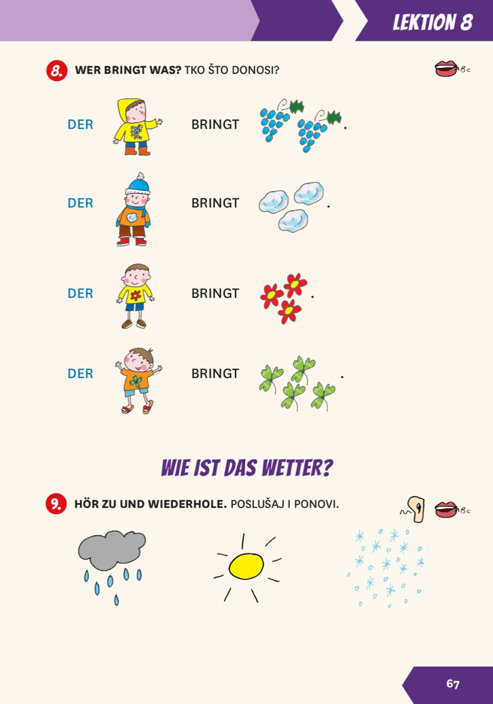 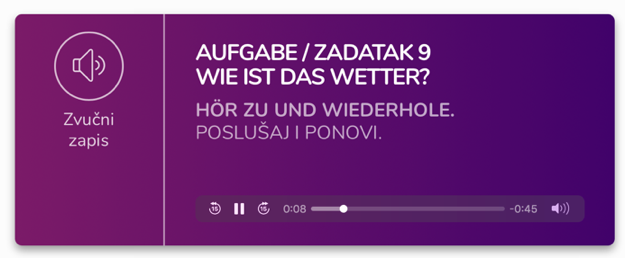 DAS WETTER 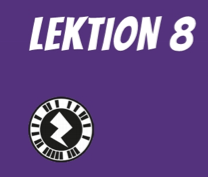 Poslušaj i označi križićem.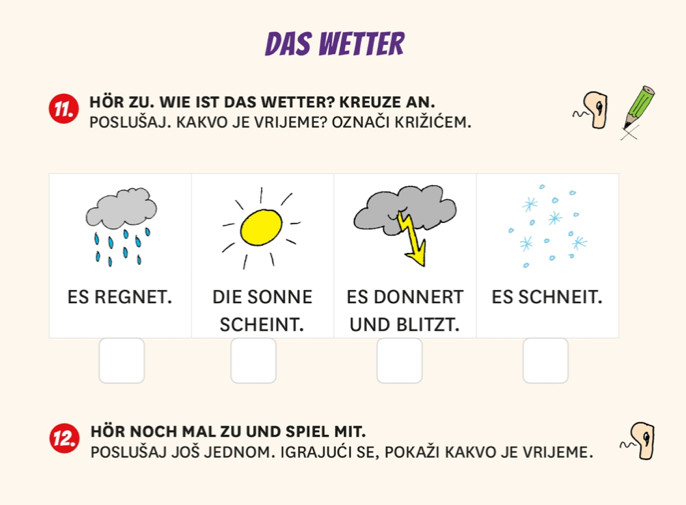 Nacrtaj i napiši u bilježnici: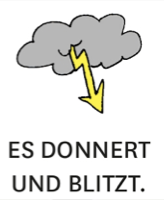 Dopuni: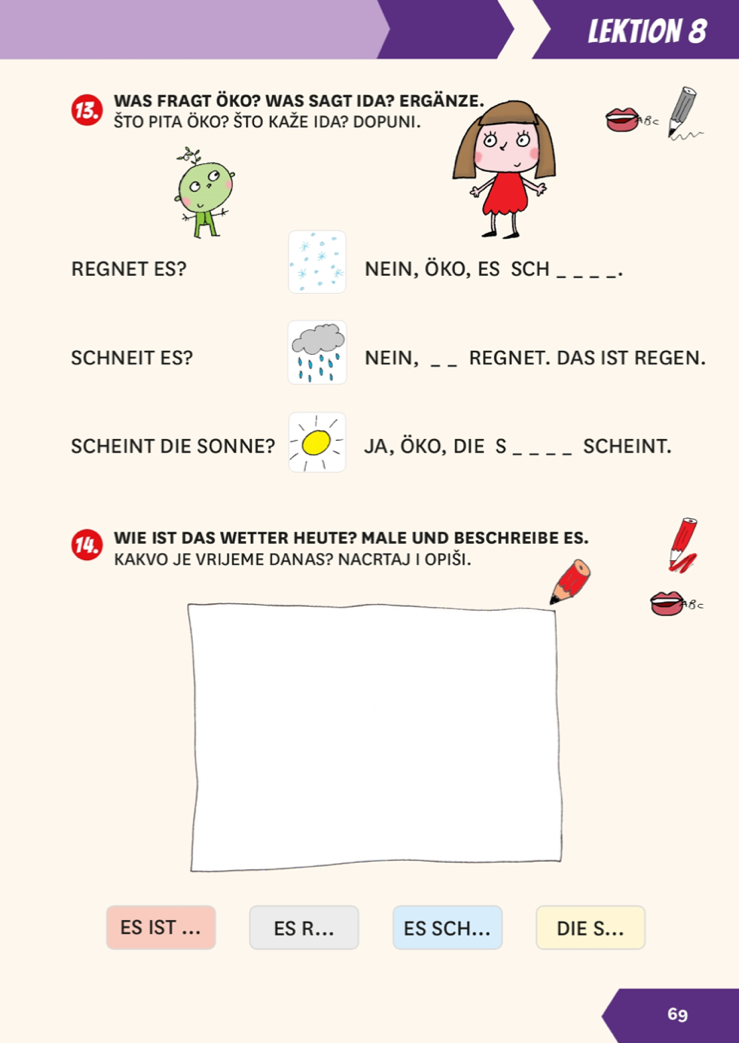 Kakvo je vrijeme danas? Nacrtaj i opiši.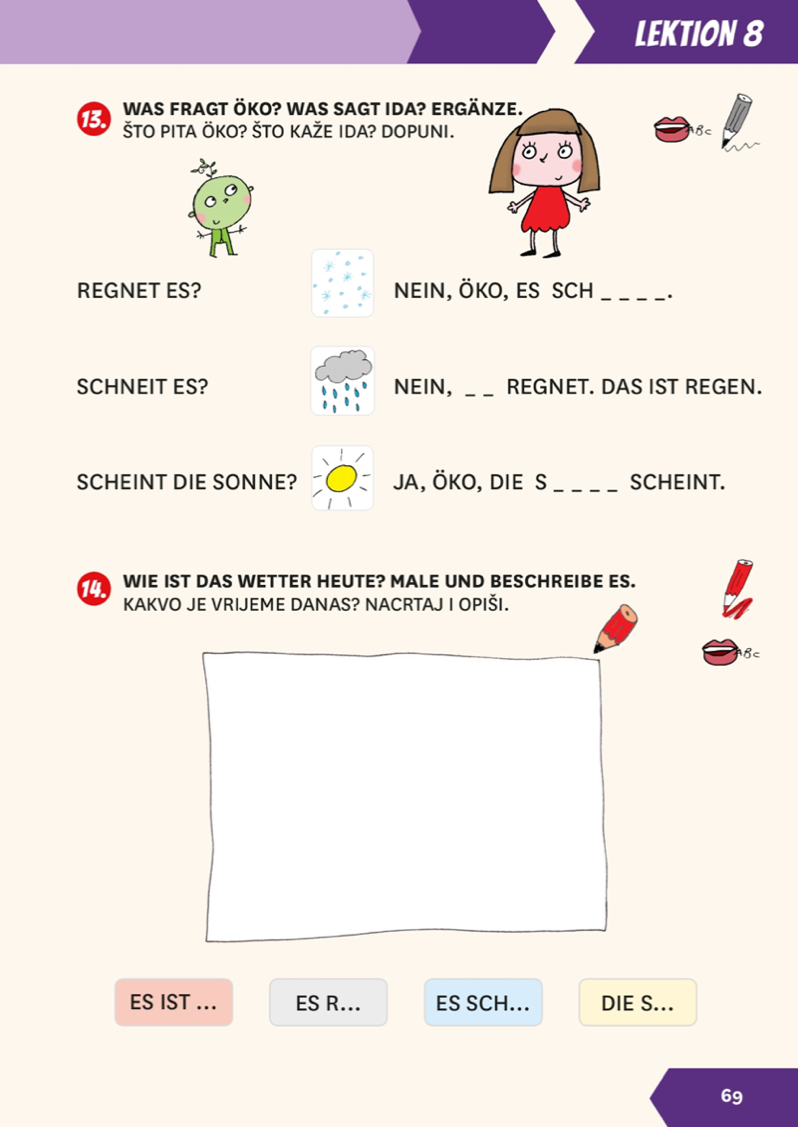 Kakvo je vrijeme? Napiši.
 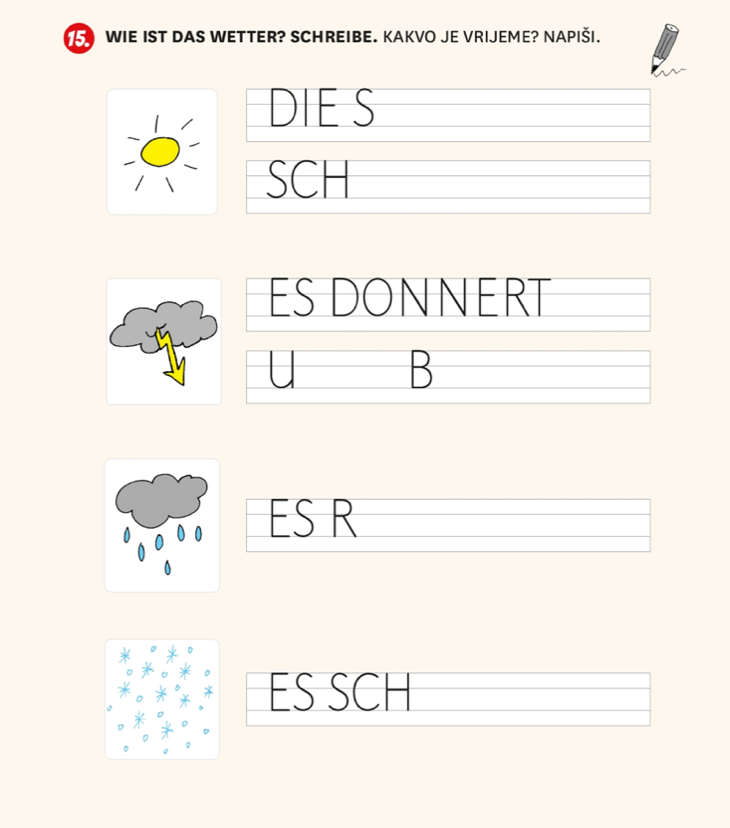 Radna bilježnica: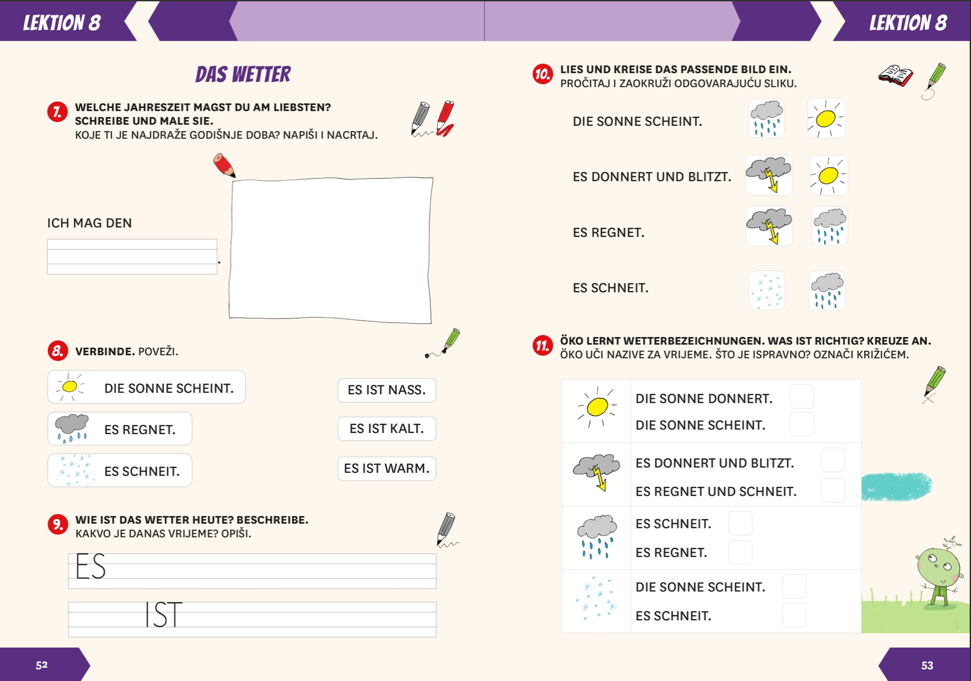 Igraj se i ponovi:https://wordwall.net/resource/840946/njemački-jezik/das-wetter 